УПРАВЛЕНИЕ ОБРАЗОВАНИЯ АДМИНИСТРАЦИИ АЛЕКСЕЕВСКОГО ГОРОДСКОГО ОКРУГАПРИКАЗ«26»  октября  2023 года				                                                              № 1000_О Правилах аккредитации представителей СМИ на освещение проведения итогового сочинения (изложения), государственной аттестации по образовательным программам среднего общего образования на территории Алексеевского городского округа в 2023/24 учебном годуВ соответствии с приказом Министерства образования Белгородской области от 24 октября 2023 года № 3211 «Об утверждении Правил аккредитации представителей СМИ на освещение проведения итогового сочинения (изложения), государственной аттестации по образовательным программам среднего общего образования на территории Белгородской области в 2023/24 учебном году», со статьей 48 Закона Российской Федерации от 27 декабря 1991 года № 2124-1 «О средствах массовой информации», Порядком проведения государственной итоговой аттестации по образовательным программам среднего общего образования, утвержденным приказом Министерства просвещения Российской Федерации и Федеральной службы по надзору в сфере образования и науки от 4 апреля 2023 года № 233/552, в целях информирования о ходе проведения итогового сочинения (изложения), государственной итоговой аттестации по образовательным программам среднего общего образования на территории Алексеевского городского округа в 2023/24 учебном году приказываю:Главному специалисту отдела общего образования управления образования администрации Алексеевского городского округа (Куманина Н.Ю.) довести до сведения руководителей общеобразовательных организаций Алексеевского городского округа, реализующих программы среднего общего образования Правила аккредитации представителей СМИ на освещение проведения итогового сочинения (изложения), государственной аттестации по образовательным программам среднего общего образования на территории Белгородской области в 2023/24 учебном году (прилагаются).  Директору МБУ «ЦОКО» Рощупкиной А.В.:Разместить информацию о Правилах аккредитации представителей СМИ на освещение проведения итогового сочинения (изложения), ГИА-11 на территории Алексеевского городского округа в 2023/24 учебном году, сроках приема заявок и заявлений представителей СМИ на аккредитацию на официальном сайте управления образования администрации Алексеевского городского округа.Обеспечить информационное и консультационное сопровождение представителей СМИ на освещение проведения итогового сочинения (изложения), ГИА-11 на территории Алексеевского городского округа в 2023/24 учебном году.Контроль за исполнением настоящего приказа оставляю за собой.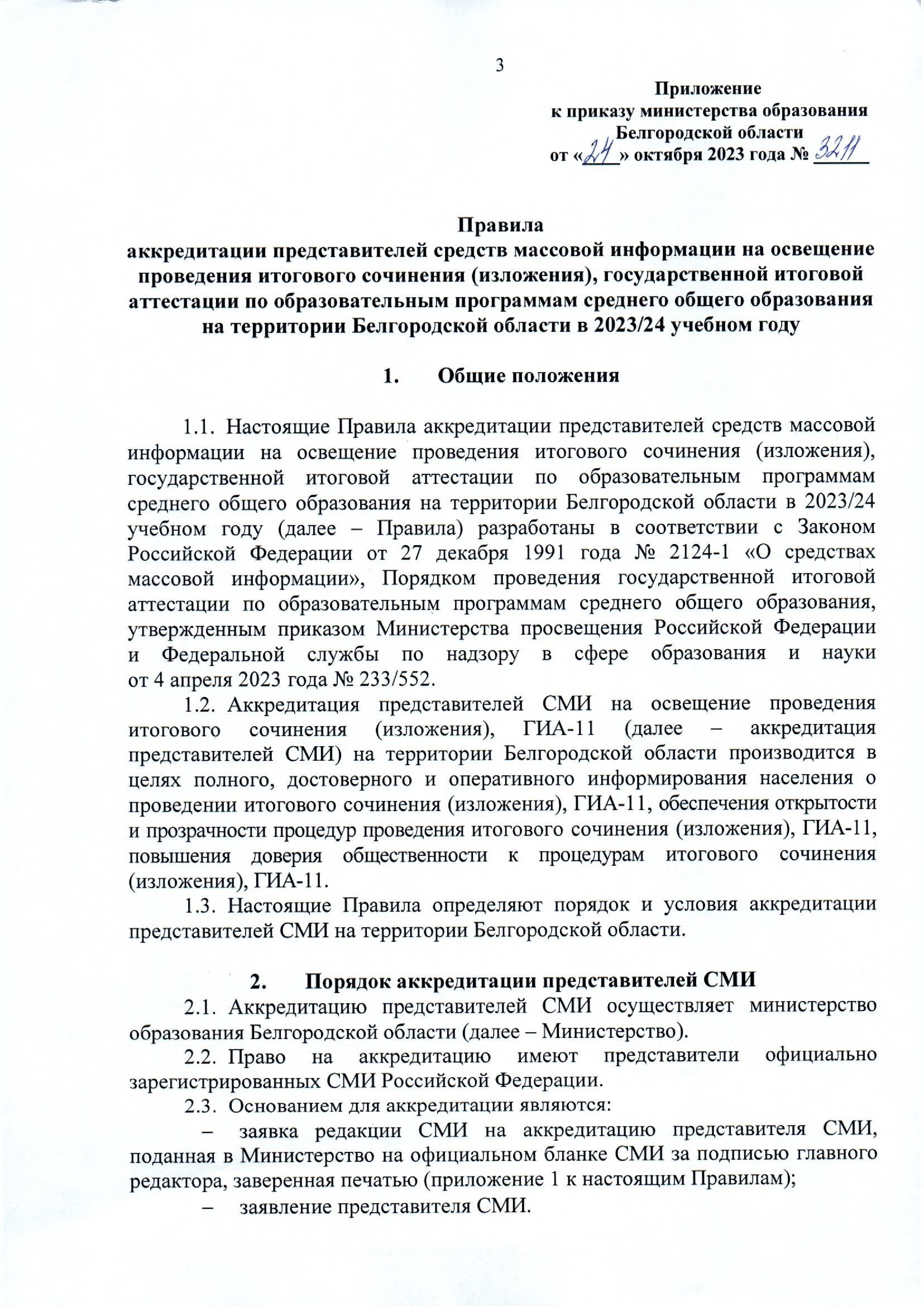 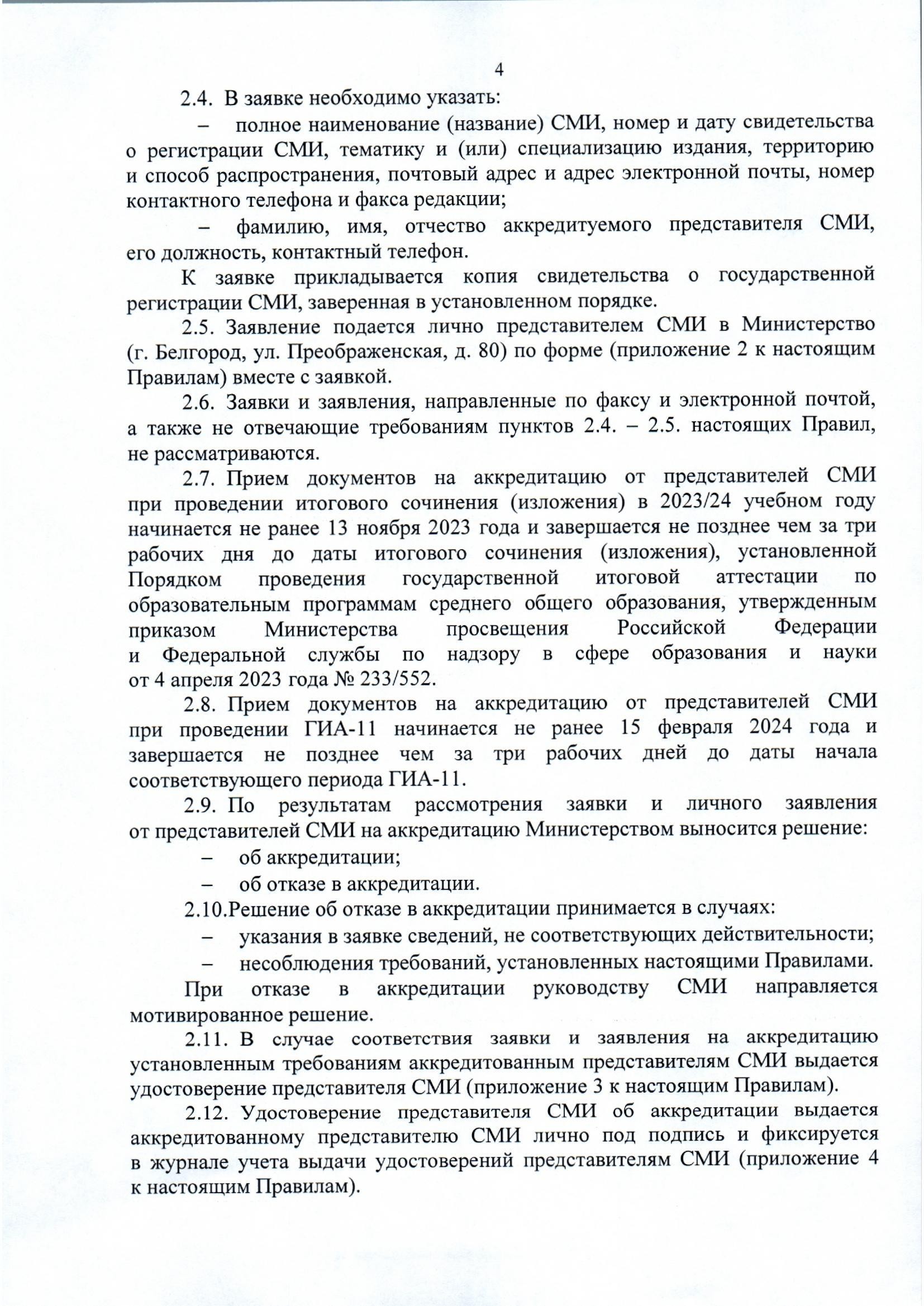 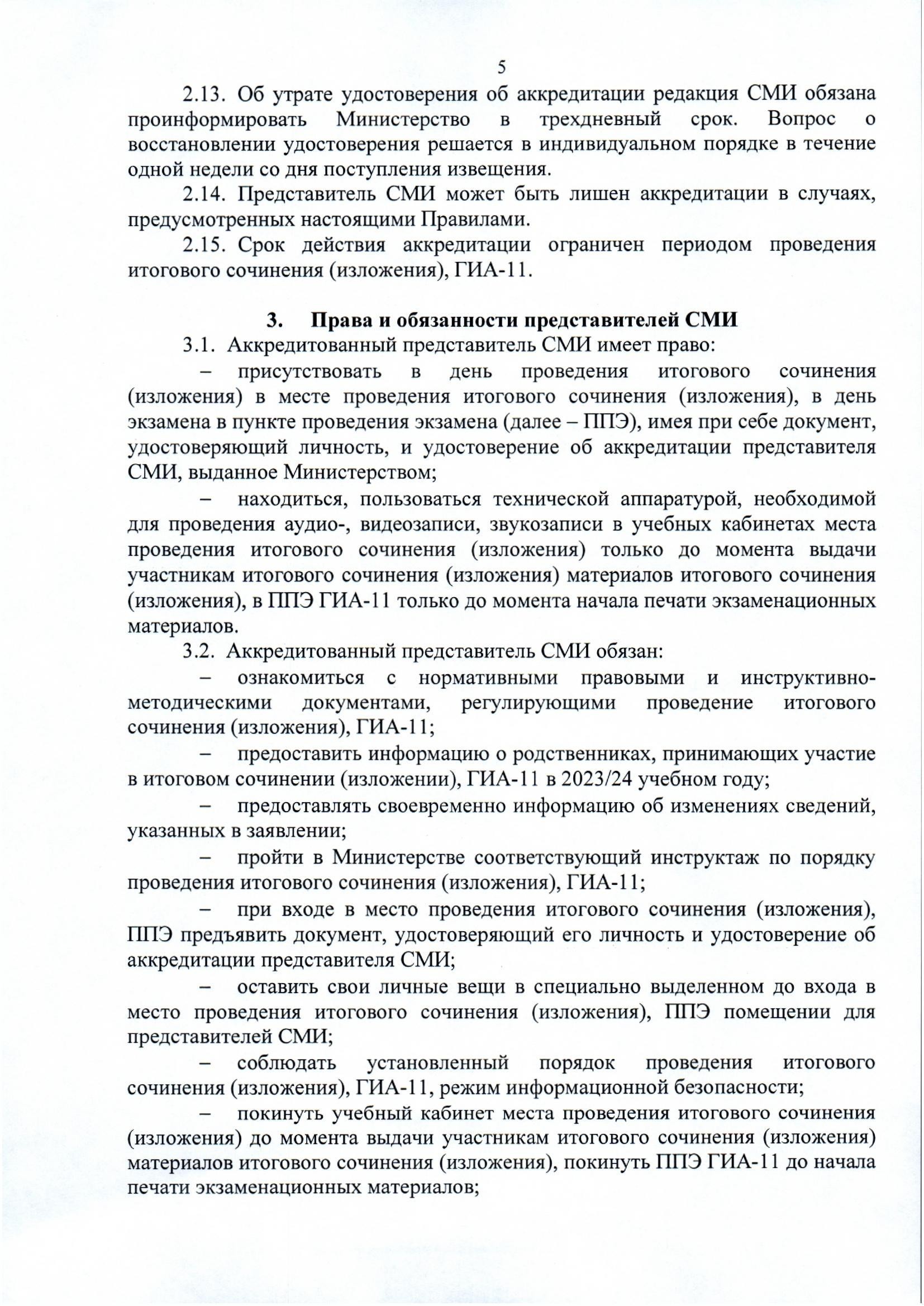 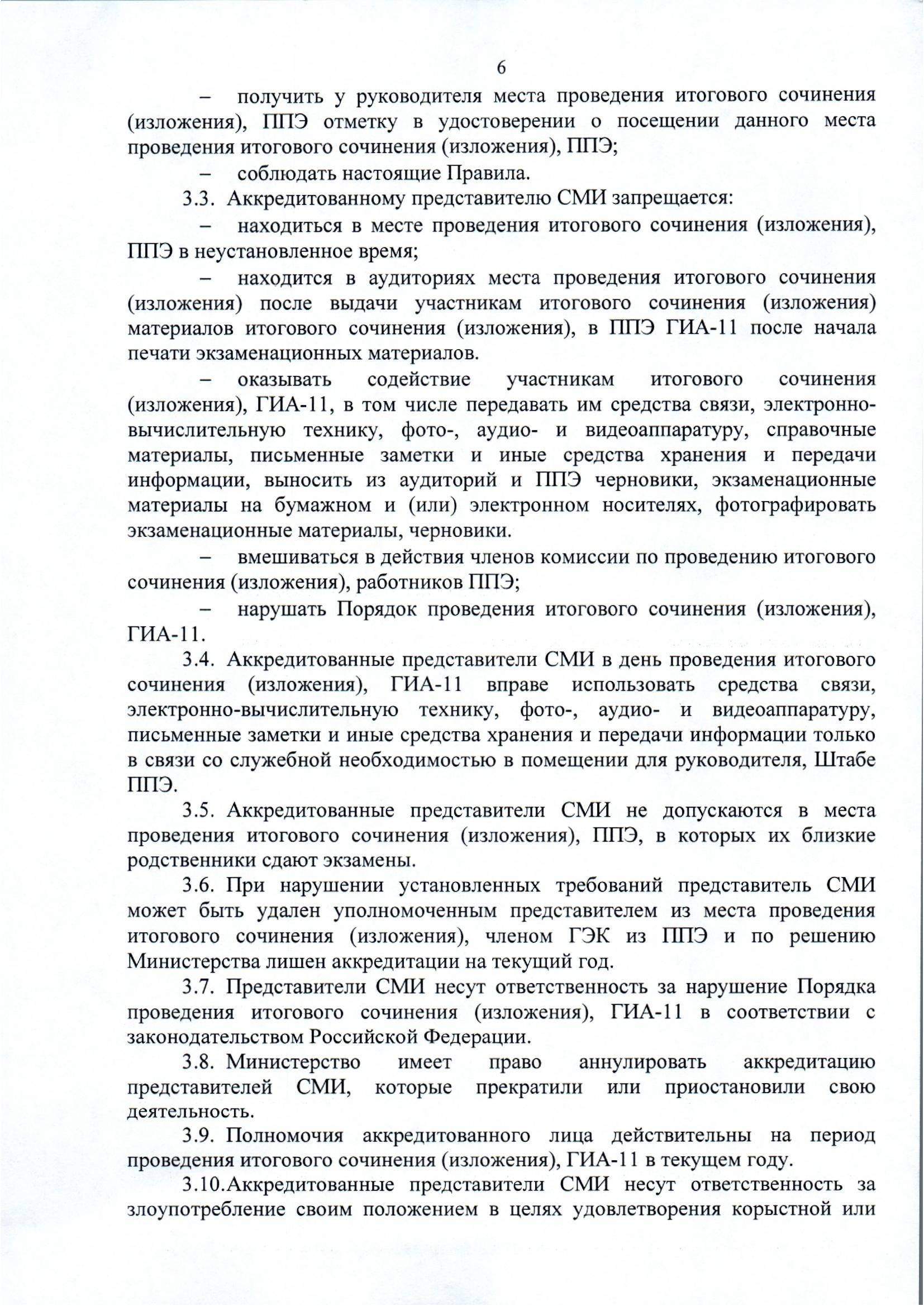 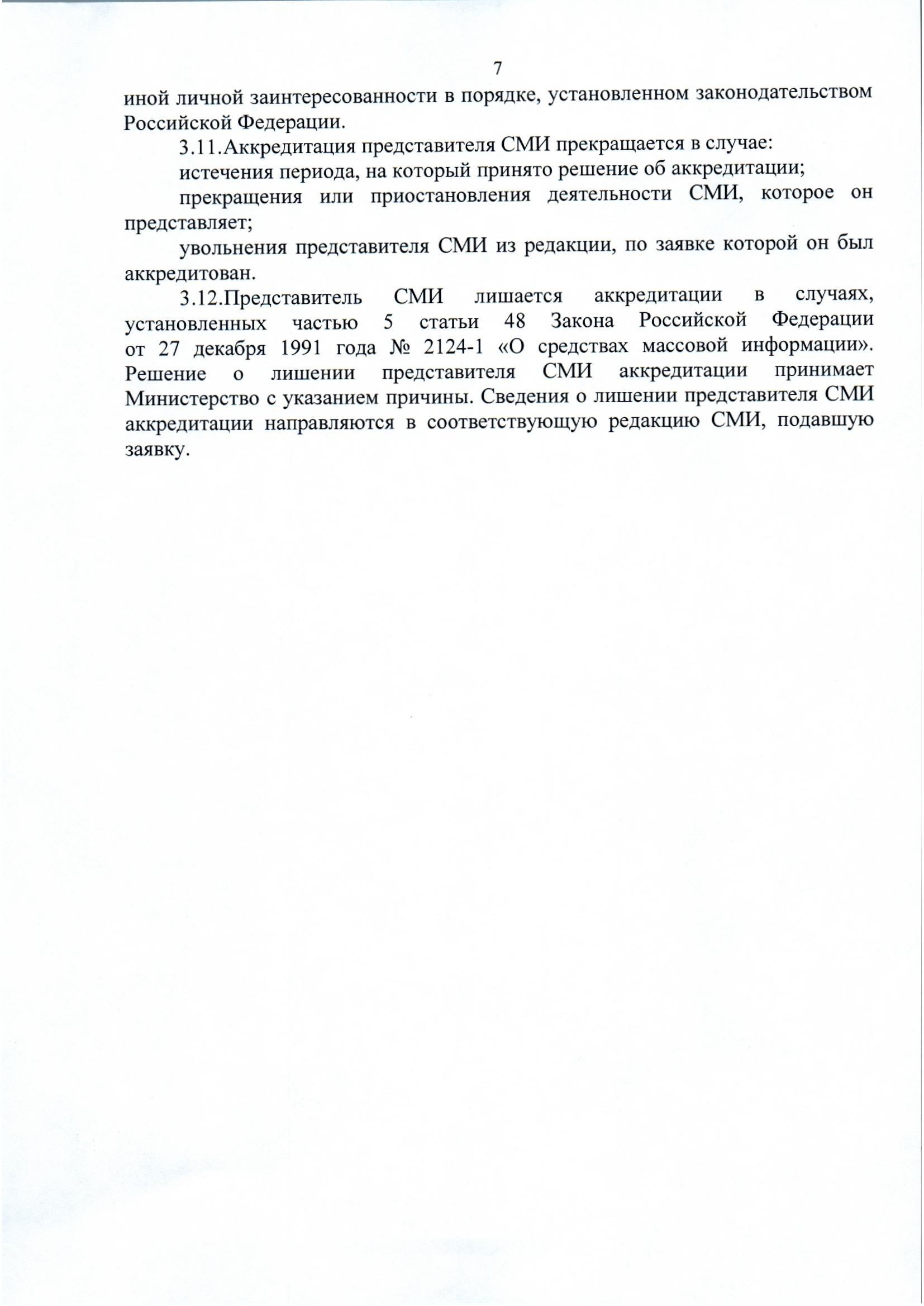 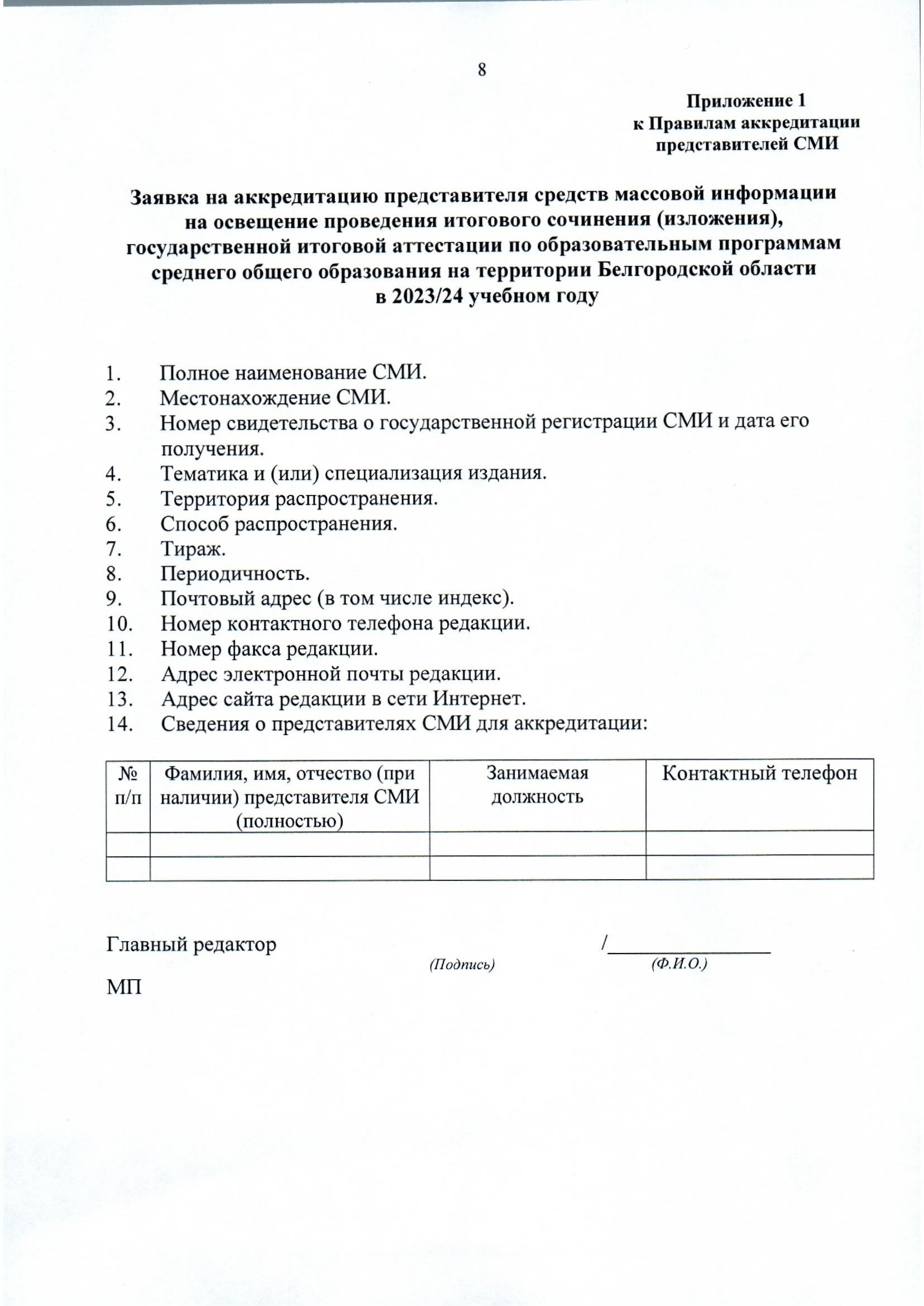 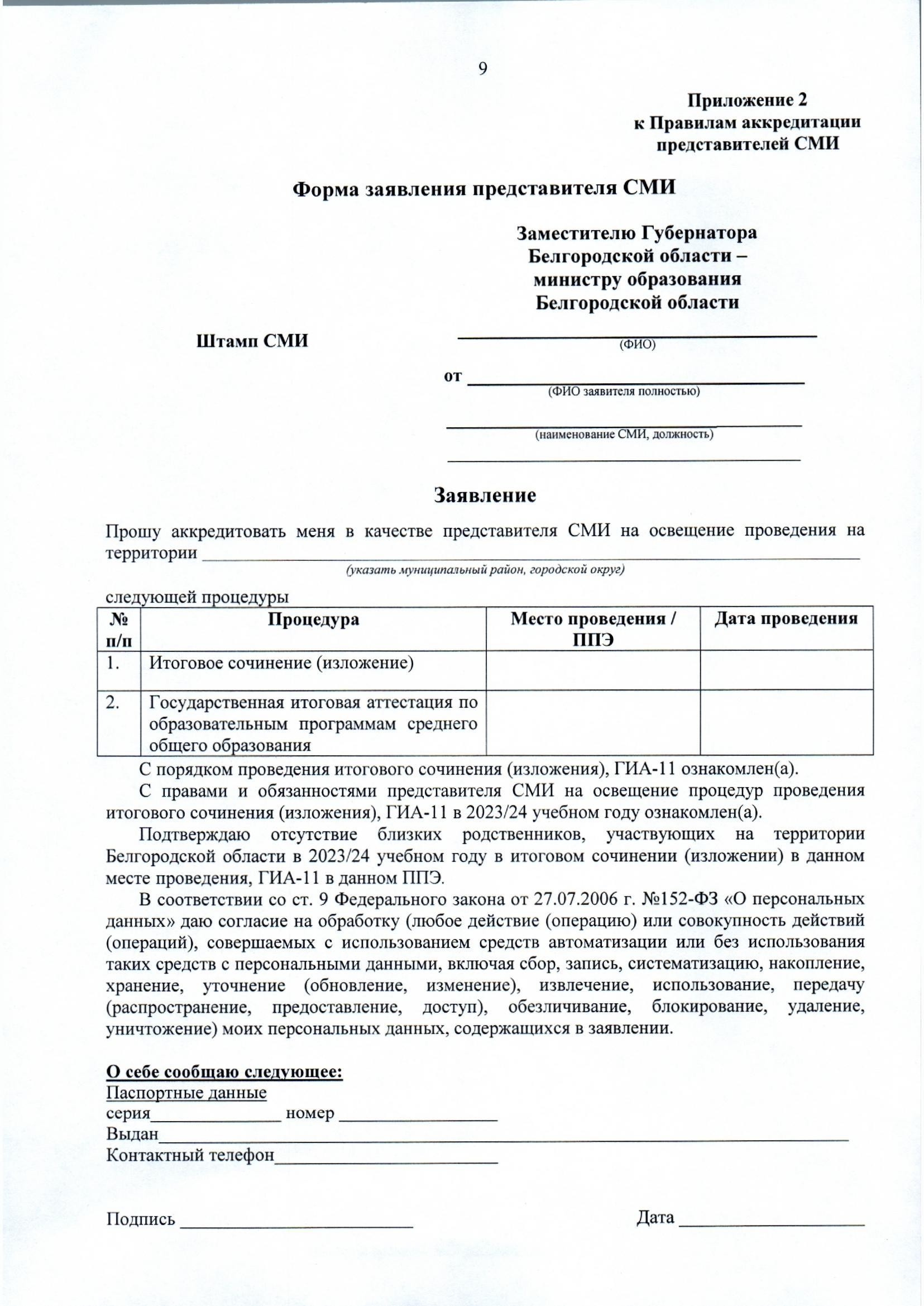 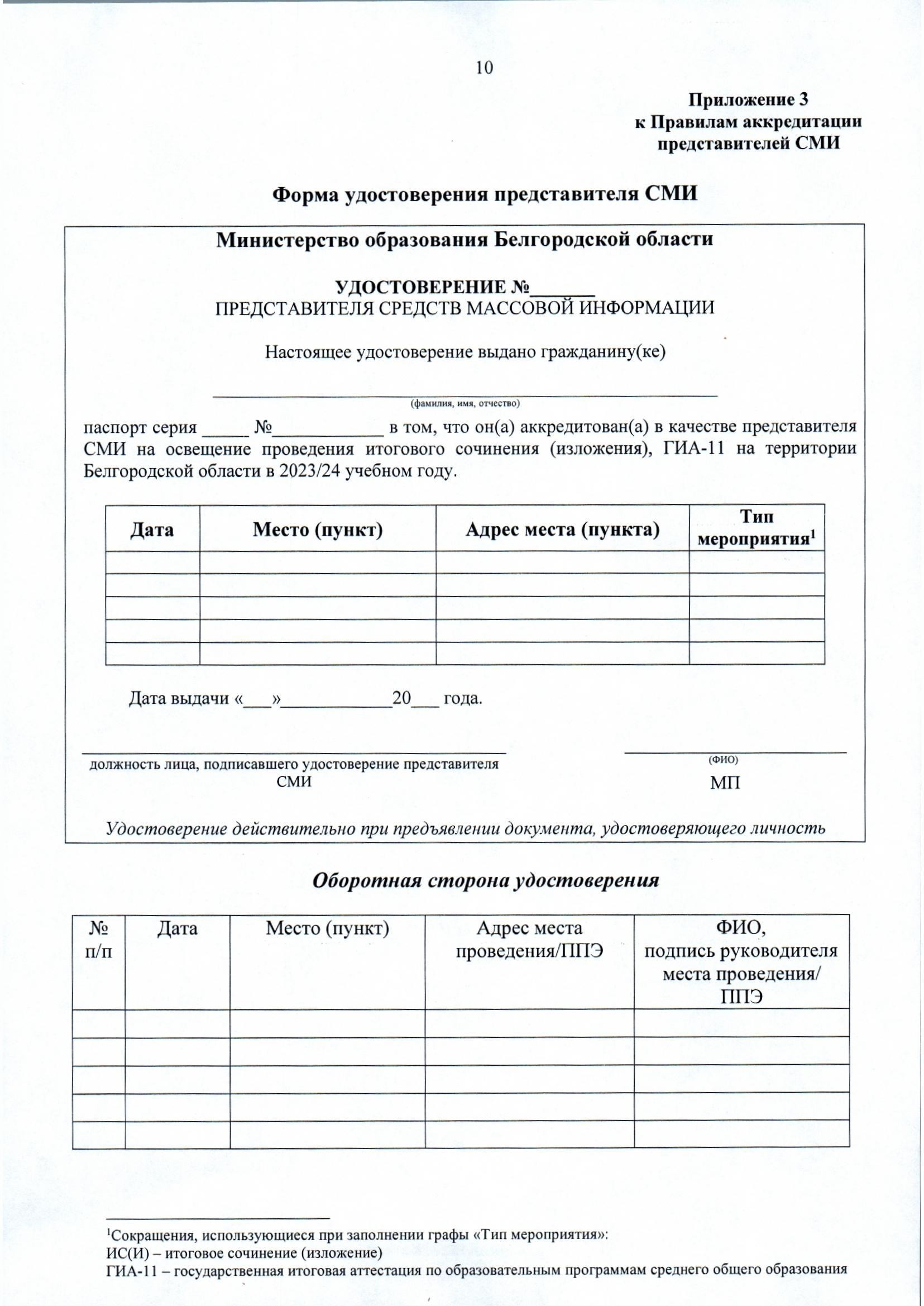 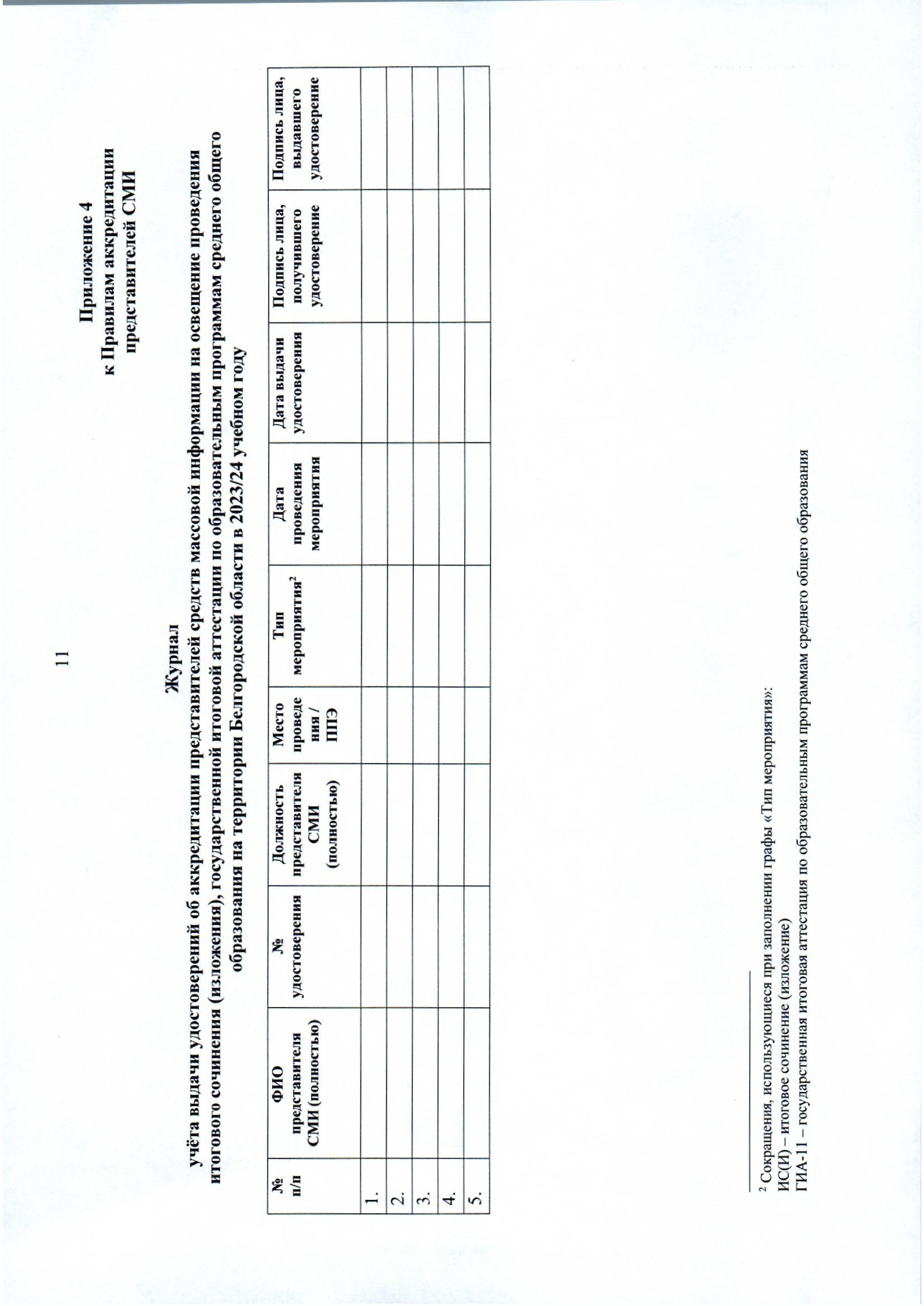 Начальник управления образования администрации Алексеевского городского округа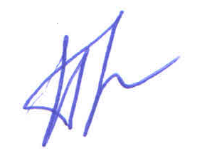                             М.А. ПогореловаС приказом ознакомлены:А.В. РощупкинаН.Ю. Куманина